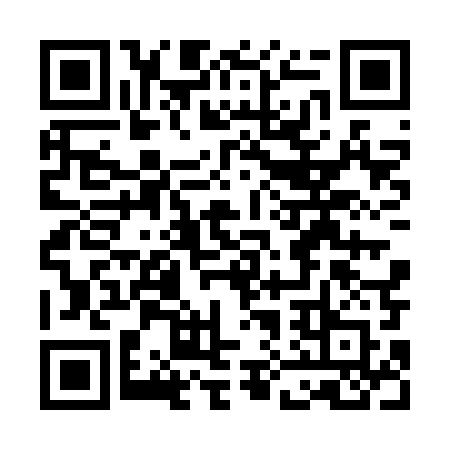 Ramadan times for Marktowice Gorne, PolandMon 11 Mar 2024 - Wed 10 Apr 2024High Latitude Method: Angle Based RulePrayer Calculation Method: Muslim World LeagueAsar Calculation Method: HanafiPrayer times provided by https://www.salahtimes.comDateDayFajrSuhurSunriseDhuhrAsrIftarMaghribIsha11Mon4:204:206:0711:563:515:455:457:2612Tue4:174:176:0511:553:525:465:467:2813Wed4:154:156:0311:553:545:485:487:3014Thu4:134:136:0111:553:555:505:507:3115Fri4:104:105:5911:543:565:515:517:3316Sat4:084:085:5611:543:585:535:537:3517Sun4:064:065:5411:543:595:545:547:3718Mon4:034:035:5211:544:005:565:567:3819Tue4:014:015:5011:534:025:585:587:4020Wed3:583:585:4811:534:035:595:597:4221Thu3:563:565:4611:534:046:016:017:4422Fri3:533:535:4311:524:056:026:027:4623Sat3:513:515:4111:524:066:046:047:4824Sun3:493:495:3911:524:086:056:057:4925Mon3:463:465:3711:514:096:076:077:5126Tue3:433:435:3511:514:106:096:097:5327Wed3:413:415:3311:514:116:106:107:5528Thu3:383:385:3011:514:126:126:127:5729Fri3:363:365:2811:504:146:136:137:5930Sat3:333:335:2611:504:156:156:158:0131Sun4:314:316:2412:505:167:167:169:031Mon4:284:286:2212:495:177:187:189:052Tue4:254:256:2012:495:187:207:209:073Wed4:234:236:1712:495:197:217:219:094Thu4:204:206:1512:495:207:237:239:115Fri4:174:176:1312:485:227:247:249:136Sat4:154:156:1112:485:237:267:269:157Sun4:124:126:0912:485:247:277:279:178Mon4:094:096:0712:475:257:297:299:199Tue4:064:066:0512:475:267:307:309:2110Wed4:044:046:0312:475:277:327:329:24